Job Description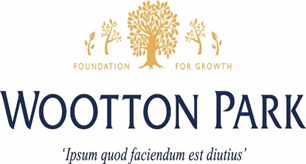 Post Title:	 	Well-being CoachGrade:			  £22,000 - 25,000 Employed by: 		Northampton Free School TrustLine Manager: 	SENCoBroad description of role:To work directly with learners to improve their emotional health and well-being whilst also working with parents and stakeholders to improve their confidence and ability to give children and young people the support and direction they require to build resilience. To support the teaching team in providing inspirational learning support at Wootton Park School. To assist teaching staff in the planning, review and delivery of the curriculum by supporting learners in whole classes, individually and in small groups. To assist in the health, safety, welfare, emotional and behavioural support of learners.  To develop and deliver a range of interventions to enable learner progress and increase self-esteem, confidence and well-being of learners.Key AreasResponsibilities1.  Teaching & LearningTo support learning and teaching as directed, challenging and motivating learners in order to foster independence and develop self-esteemTo work with learners in assessing their ability, interests, development points, aspirations and progress through the use of Learner Passports and Progress RecordsTo assist in the planning, delivery and review of lessons, interventions and enrichment sessions, including developing differentiated materials and resources as appropriateTo contribute to the assessment of learners through observation and reporting, recording information relevant to assessment and review, including participating in record-keeping and undertaking appropriate administrative tasks related to learner progressTo arrange for monitoring and evaluation of Wellbeing activity, amending planning and operations on the basis of evidence available 2.  Learner Support To attend Learner Progress, EHCP and EHA review meetings, where necessary and appropriateTo act as Lead Professional for the Early Help Assessment process, engaging learners, families and external agencies in regular dialogue in order to achieve positive outcomesTo encourage learners to access relevant health and wellbeing opportunitiesTo provide evidence based interventions for learners to improve their emotional health and wellbeing To promote healthy lifestyles and positive mental healthTo plan and deliver group sessions to learners on topics related to wellbeing and positive mental health. E.g. Mindfulness, resilience, anxiety managementTo facilitate one off drop in surgeries for individual learners as appropriateTo ensure that the voice of children and young people is actively sought and practice is maintained to support a culture of meaningful participation To observe confidentiality and to support the school’s endeavour to provide excellent pastoral care for all studentsTo provide targeted learners with appropriate support and mentoring to empower them to manage and develop their learning, self-esteem, confidence, behaviour and access to the curriculum To promote the inclusion and acceptance of all learners, encouraging them to interact and work co-operatively and engage in all activitiesTo improve parents and stakeholders ability and confidence to give children and young people the support and direction they require to build resilience To support parents with a co-ordinated approach to learning, behaviour and well-being at school and home, e.g. through parent events3.  Classroom SupportTo be actively involved in the day-to-day management of the learning environment, including responsibility for the care and preparation of teaching aids, equipment, displays, materials as appropriate4.  School SupportTo work in conjunction with the SENCo  to develop Wootton Park School’s Wellbeing Strategy To have an understanding of special educational needs and disabilities as defined in the SEND Code of Practice 2014To undertake induction training for teaching assistants and participate in staff review/appraisal/performance process and make use of professional development opportunitiesTo contribute to team meetings and share learning and innovative practice     To attend staff meetings, where appropriate and relevant, and other activities held outside normal school hours To work within agreed frameworks around assessment and safeguarding To adhere to and maintain school policies, routines and codes of conduct and support the ethos of the schoolTo carry out the duties of the post in ways which contribute to a supportive working environment within the school, for example, to be aware of tasks undertaken by other staff in order to provide support or cover when requiredTo understand the school’s policies relevant to the specialist subject/support provided and how they relate to local and national frameworks/policiesTo comply with the provisions of the Data Protection Act and adhere to the requirements of all staff to maintain confidentiality in respect of governors, staff, parents/carers, learners and members of the general publicTo be responsible and accountable for carrying out the post with regard to the school’s Equal Opportunity Policy and Health and Safety at Work Act5.  AdministrationTo carry out efficiently the various necessary administrative functions, including school and departmental requirements in relation to the proper and accurate keeping of registers6.  Development AspectsTo play a part in the development of departmental, curriculum development and year team meetings as appropriateTo seek to identify personal staff development and INSET needs and ensure that these are discussed with Head of Department/senior staff7.  Appraisal/Performance     ManagementTo actively engage in the school’s appraisal programme, both as appraisee and, where appropriate, as appraiser of other colleagues8.  Health and SafetyTo ensure that practice is, in all respects, consistent with the requirements of Wootton Park School’s Health and Safety Policy, as well as with any subject specific health and safety guidelines9.  Extra-CurricularTo be involved in some aspect of extra-curricular activity, planning and delivering activities as appropriate10. SafeguardingThe school is committed to safeguarding and promoting the welfare of children and young people and expects all staff and volunteers to share this commitmentNB: The aim of the job description is to indicate the general purpose and level of responsibility of the post. Please be aware that duties may vary from time to time without changing their character or general level of responsibility. Duties may be subject to periodic review by the Principal (in consultation with the post holder) to reflect the changing work composition of the School or to reflect changing learner needs.NB: The aim of the job description is to indicate the general purpose and level of responsibility of the post. Please be aware that duties may vary from time to time without changing their character or general level of responsibility. Duties may be subject to periodic review by the Principal (in consultation with the post holder) to reflect the changing work composition of the School or to reflect changing learner needs.